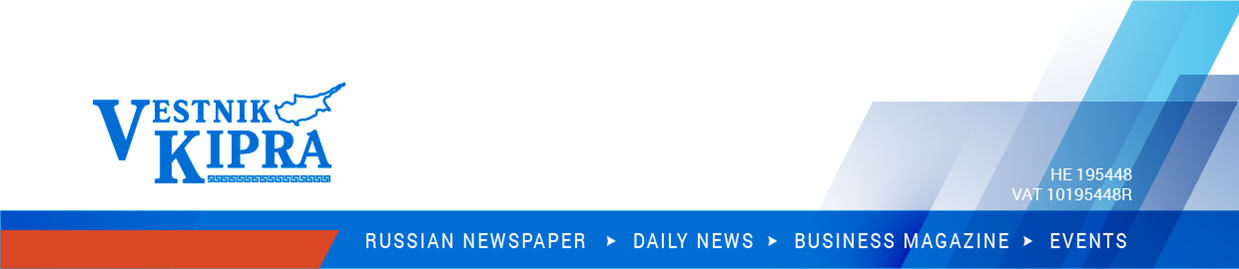  SUCCESSFUL BUSINESS Russian Business Magazine in CyprusReadership: We work for Russian professionals who live and work in Cyprus or whose who live abroad but work with Cyprus. They can read our magazine online.Circulation: 3000 copies every 3 months: January, April, July, October.Format: A4, glossy, 100 pagesDistribution: Direct delivery by Vestnik Kipra´s courier – 1200 + business people in Cyprus, 20-30 copies go to each advertiser (banks, auditors, accountants, business service providers). The remainder is distributed during business events and sold on press stands.Advertising cost (full prepayment 30 days before publishing):The payment should be done one month prior the issue (1st of June for July issue, for example). Pages are distributed on «first came, first served basis». We offer discount on one year prepayment.• The prices mentioned here do not include VAT 19%.• Dead-line for booking adverts is one month prior the issue (1st of June for July issue, for example).• Website of the magazine (daily updates) www.cyprusrussianbusiness.com. You may advertise there as well or place there your articles and press-releases (100 euro per item).№ of a pageAdvert to be placed onceYearly agreement(4 adverts), price per issueSize(width x height, mm)Regular page (A)17-59€1,375€1,100216x303 (A4+3mm bleed on each side)Regular page (B)60-98€1,250€1,000216x303 (A4+3mm bleed on each side)Two pages spreadSubject to availability€2,000€1,600426x3031/2 of a pageSubject to availability€810€650216x148Exclusive Page15€1,500€1,200Exclusive Page13€1,550€1,240Exclusive Page11€1,600€1,280Exclusive Page7€1,900€1,520Exclusive Page2€2,000€1,600Double-page spread8-9€2,900€2,320426x303Double-page spread4-5€3,200€2,560426x303Last inside cover page99€,2000€1,600216x303 (A4+3mm bleed on each side)Last outside cover page100€2,600€2,080216x303 (A4+3mm bleed on each side)